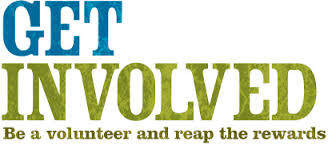 Grow is a unique program of mutual support, friendship and personal development that has helped thousands of Australians recover from mental and emotional challenges and move onto rewarding constructive lives. People using the program over time describe a more connected, resilient, meaningful and happier life.Grow is seeking community volunteers in Mount Morgan to mentor the development and self sufficiency of local grow groups.Training and on-going support is supplied. For more information please call 0413 449 008 or email dianne.keating@grow.org.auPlease visit our website at www.grow.org.auWe are also on Facebook! Search for Grow Qld.